от 21 марта 2022 г. № 135О внесении изменений в постановление администрации Оршанского муниципального района от 16 февраля 2022 г. № 88 «Об утверждении Положения об организации и ведении гражданской обороны на территории Оршанского муниципального района Республики Марий Эл»В соответствии с Федеральным законом Российской Федерации 
от 12 февраля 1998 г. № 28-ФЗ «О гражданской обороне», постановлением Правительства Российской Федерации от 26 ноября 2007 г. 
№ 804 «Об утверждении Положения о гражданской обороне в Российской Федерации», Приказом МЧС России от 17 декабря 2021 г. № 874 
«О внесении изменений в Положение об организации и ведении гражданской обороны в муниципальных образованиях и организациях, утвержденное приказом МЧС России от 14 ноября 2008 г. № 687», Уставом Оршанского муниципального района Республики Марий Эл, утвержденным решением Собрания депутатов Оршанского муниципального района Республики Марий Эл от 19 февраля 2020 г. № 51, Положением об администрации Оршанского муниципального района Республики Марий Эл, утвержденным решением Собрания депутатов Оршанского муниципального района Республики Марий Эл от 27 мая 2020 г. № 66, администрация Оршанского муниципального района Республики Марий Элп о с т а н о в л я е т:1. Внести в Положение об организации и ведении гражданской обороны на территории Оршанского муниципального района Республики Марий Эл, утвержденное постановлением администрации Оршанского муниципального района от 16 февраля 2022 г. № 88 (далее – Положение), следующие изменения:1.1. В абзаце первом пункта 6 Положения слова «приведению гражданской обороны» заменить словами «гражданской обороне».1.2. В абзаце втором пункта 12 Положения слово «функциональные» заменить словом «должностные».1.3. Абзац второй пункта 13 Положения изложить в следующей редакции:«Сбор и обмен информацией осуществляются органами местного самоуправления, организациями, эксплуатирующими опасные производственные объекты I и II классов опасности, особо радиационно опасные и ядерно опасные производства и объекты, гидротехнические сооружения чрезвычайно высокой опасности и гидротехнические сооружения высокой опасности, а также организациями, отнесенными 
в установленном порядке к категориям по гражданской обороне.».1.4. В подпункте 15.1 пункта 15 Положения:1.4.1. абзац второй признать утратившим силу.1.4.2. абзац седьмой изложить в следующей редакции:«создание, оснащение курсов гражданской обороны и учебно-консультационных пунктов по гражданской обороне и организация их деятельности либо обеспечение курсового обучения соответствующих групп населения и оказание населению консультационных услуг в области гражданской обороны в других организациях;».1.5. пункты 17,18, 19 Положения считать соответственно пунктами 16, 17, 18 Положения.2. Разместить настоящее постановление на странице администрации Оршанского муниципального района Республики Марий Эл 
в информационно-телекоммуникационной сети «Интернет» официального интернет портала Республики Марий Эл http://mari-el.gov.ru/orshanka.3. Настоящее постановление подлежит официальному опубликованию и вступает в силу по истечении 10 дней со дня его официального опубликования в районной газете «Вперед».4. Контроль за исполнением настоящего постановления возложить 
на первого заместителя главы администрации Оршанского муниципального района Михеева И.П.Глава администрации       Оршанскогомуниципального района				                             А. Плотников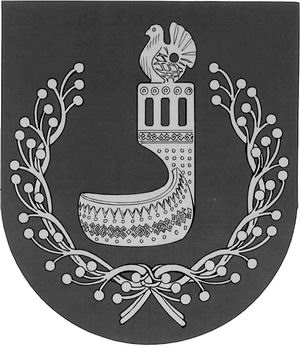 МАРИЙ ЭЛ РЕСПУБЛИКЫНОРШАНКЕ МУНИЦИПАЛЬНЫЙ РАЙОНЫН АДМИНИСТРАЦИЙЖЕПУНЧАЛАДМИНИСТРАЦИЯОРШАНСКОГО МУНИЦИПАЛЬНОГО РАЙОНАРЕСПУБЛИКИ МАРИЙ ЭЛПОСТАНОВЛЕНИЕ